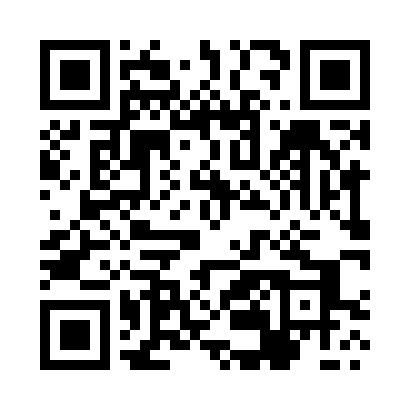 Prayer times for Wroblowki, PolandMon 1 Apr 2024 - Tue 30 Apr 2024High Latitude Method: Angle Based RulePrayer Calculation Method: Muslim World LeagueAsar Calculation Method: HanafiPrayer times provided by https://www.salahtimes.comDateDayFajrSunriseDhuhrAsrMaghribIsha1Mon4:246:1812:465:137:149:012Tue4:216:1612:455:147:169:033Wed4:186:1412:455:167:179:054Thu4:166:1112:455:177:199:085Fri4:136:0912:445:187:219:106Sat4:106:0712:445:197:229:127Sun4:086:0512:445:207:249:148Mon4:056:0312:445:217:259:169Tue4:026:0112:435:227:279:1810Wed3:595:5912:435:237:289:2011Thu3:575:5712:435:247:309:2212Fri3:545:5412:435:257:329:2513Sat3:515:5212:425:267:339:2714Sun3:485:5012:425:287:359:2915Mon3:455:4812:425:297:369:3116Tue3:435:4612:425:307:389:3417Wed3:405:4412:415:317:399:3618Thu3:375:4212:415:327:419:3819Fri3:345:4012:415:337:429:4120Sat3:315:3812:415:347:449:4321Sun3:285:3612:405:357:469:4522Mon3:255:3412:405:367:479:4823Tue3:225:3212:405:377:499:5024Wed3:195:3012:405:387:509:5325Thu3:165:2912:405:397:529:5526Fri3:135:2712:405:407:539:5827Sat3:105:2512:395:417:5510:0028Sun3:075:2312:395:427:5610:0329Mon3:045:2112:395:437:5810:0630Tue3:015:1912:395:438:0010:08